ASIA-PACIFIC NUCLEAR GOVERNANCEORGANIZATIONS & ARRANGEMENTSA SURVEYOctober 2017Compiled by Anthony James Heath, Jenna Parker and Zhongzhou Peng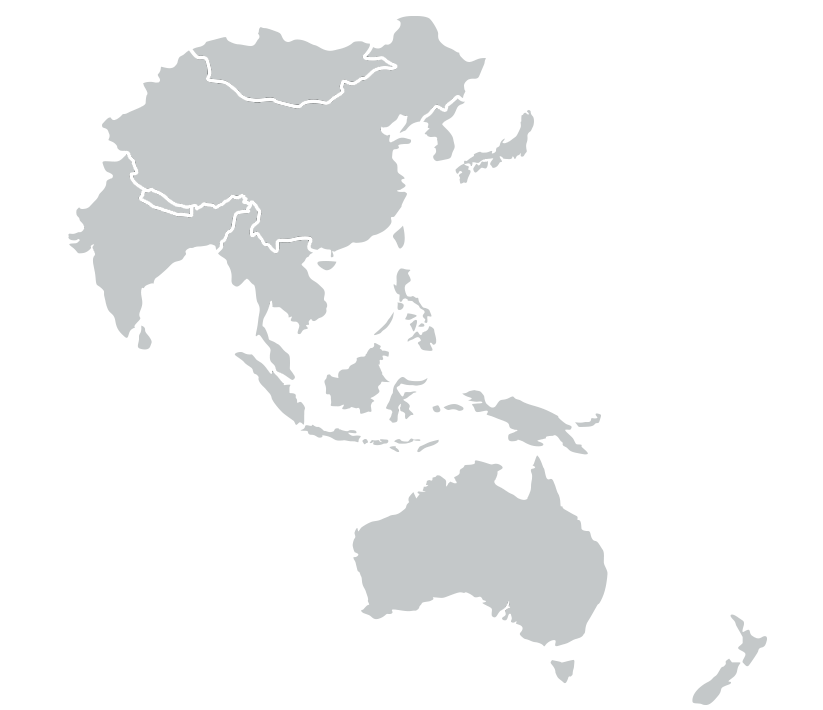 Every effort has been made to ensure the survey details are correct and current. Comments, corrections or additions are welcome. Please email Zhongzhou Peng zpeng@student.unimelb.edu.auA product of the Project on Asia-Pacific Regional Nuclear Governance, School of Social and Political Sciences, University of Melbourne. Funding for this project was provided by the Carnegie Corporation of New York.IntroductionThis survey was compiled to enhance understanding of Asia-Pacific nuclear governance organisations and arrangements. It encompasses the institutions that serve as the governance bodies for nuclear safety, nuclear security and nuclear safeguards in the Asia-Pacific region. The survey categorises these institutions into five types: regional intergovernmental organisations; regional nuclear organisations; regional second track organisations; national organisations; and global international organisations. For each of these institutions the survey provides detailed information regarding its mandate, members, founding year, funding resource, the location of its headquarters or secretariat if applicable, and nuclear-related meetings, declarations, activities, and publications in the period 2012-2017.For the purposes of this survey Asia–Pacific is defined as encompassing North Asia (including Mongolia), and Southeast Asia, as well as Australia and New Zealand, Timor Lesté and Papua New Guinea (PNG). Other South Pacific island states, Canada, Russia and the United States are excluded. India, Pakistan and Bangladesh will only be mentioned when they are members of a particular organization or arrangement.Special thanks to David Santoro of the Center for Strategic and International Studies, Honolulu, Jamie Cho and John Tilemann of the Asia-Pacific Leadership Network for Non-Proliferation and Disarmament, and Nur Azha Putra Bin Abdul Azim of the National University of Singapore for their valuable support in compiling this survey. Part I: REGIONAL INTERGOVERNMENTAL ORGANISATIONSAsia-Pacific Economic Cooperation (APEC)Mandate: ‘… to support sustainable economic growth and prosperity in the Asia-Pacific region. We are united in our drive to build a dynamic and harmonious Asia-Pacific community by championing free and open trade and investment, promoting and accelerating regional economic integration, encouraging economic and technical cooperation, enhancing human security, and facilitating a favourable and sustainable business environment.’ No mention of nuclear mattersMembers: Australia, Brunei, Canada, Chile, People's Republic of China, Hong Kong (China), Indonesia, Japan, South Korea, Malaysia, Mexico, New Zealand, Papua New Guinea (PNG), Peru, Philippines, Russia, Singapore, Chinese Taipei, Thailand, United States, VietnamFounded: 1989Standing Secretariat:  SingaporeFunding: General Project Accounts funded by mandatory contributions from member states; various other investment and project accounts funded by voluntary contributionsRecent Nuclear-Related Activity
None reportedRecent Nuclear-Related Meetings/Declarations
2012: 20th APEC Economic Leaders’ Declaration, Vladivostok, RussiaNuclear-Related Publications
None reportedWebsite
https://www.apec.org/Association of South East Asian Nations (ASEAN)Mandate: Principles include fostering regional co-operation; respecting the principles of territorial integrity, sovereignty, non-interference and national identities of ASEAN members; promoting regional peace and identity, peaceful settlements of disputes through dialogue and consultation, and the renunciation of aggression; upholding international law with respect to human rights, social justice and multilateral trade; and encouraging regional integration of tradePrinciple related to nuclear governance: “To preserve Southeast Asia as a Nuclear Weapon-Free Zone and free of all other weapons of mass destruction”Members: Brunei, Cambodia, Indonesia, Laos, Malaysia, Myanmar, Philippines, Singapore, Thailand, Vietnam Observer: PNG Founded: 1967Standing Secretariat: Jakarta, IndonesiaFunding: Mandatory contributions from member statesRecent Nuclear-Related Activity
None ReportedRecent Nuclear-Related Meetings/Declarations
2015: Statement by Ambassador H.E. U Kyaw Tin of Myanmar, on behalf of ASEAN, 2015 NPT Review Conference
2015: Statement by Malaysia, on behalf of ASEAN, Conference on Disarmament
2015:  Joint statement by ASEAN members, 48th ASEAN Foreign Ministers Meeting
2015: Statement by Myanmar, on behalf of ASEAN, First Committee of UN General Assembly
2014: Chairman's Statement, 25th ASEAN Summit
2013: Statement by Chairman of ASEAN on Underground Nuclear Test by Democratic People’s Republic of Korea (DPRK) Publications
Treaty on Southeast Asia Nuclear Weapon-Free ZoneWebsite
www.asean.orgEast Asia Summit (EAS)Mandate:Fostering strategic dialogue and promoting cooperation in political and security issues to ensure that our countries can live at peace with one another and with the world at large in a just, democratic and harmonious environment;Promoting development, financial stability, energy security, economic integration and growth, eradicating poverty and narrowing the development gap in East Asia, through technology transfer and infrastructure development, capacity building, good governance and humanitarian assistance and promoting financial links, trade and investment expansion and liberalisation; andPromoting deeper cultural understanding, people-to-people contact and enhanced cooperation in uplifting the lives and well-being of our peoples in order to foster mutual trust and solidarity as well as promoting fields such as environmental protection, prevention of infectious diseases and natural disaster mitigationNo mention of nuclear mattersMembers: Australia, Brunei, Cambodia, China, India, Indonesia, Japan, Laos, Malaysia, Myanmar, New Zealand, Philippines, Russia, Singapore, South Korea, Thailand, US, Vietnam Founded: 2005Standing Secretariat:  None reportedFunding:  meetings funded by host governmentRecent Nuclear-Related Activity
2017: Seminar on Non-Proliferation in the Indo-Pacific, Melbourne, Australia, 15-17 OctoberRecent Nuclear-Related Meetings/Declarations
2016: Statement on Non-Proliferation
2016: Chairman’s Statement, 6th East Asia Summit Foreign Ministers’ Meeting
2015: Chairman's Statement, 11th East Asia Summit
2015: Chairman's Statement, 10th East Asia Summit
2014: Chairman's Statement, 9th East Asia Summit
2013: Chairman’s Statement, 8th East Asia Summit
2012: Chairman’s Statement, 7th East Asia SummitNuclear-Related Publications
None reportedWebsite
None reportedASEAN Regional Forum (ARF)Mandate: to foster constructive dialogue and consultation on political and security issues of common interest and concern; andto make significant contributions to efforts towards confidence-building and preventive diplomacy in the Asia-Pacific region No mention of nuclear mattersMembers: Australia, Bangladesh, Brunei, Cambodia, Canada, China, Democratic People's Republic of Korea (DPRK), European Union (EU), India, Indonesia, Japan, Laos, Malaysia, Mongolia, Myanmar, New Zealand, Pakistan, PNG, Philippines, South Korea, Russia, Singapore, Sri Lanka, Thailand, Timor Lesté, US, VietnamFounded: 1994Standing Secretariat:  Jakarta, IndonesiaFunding: None reportedRecent Nuclear-Related Activity
2017: 9th ARF Inter-Sessional Meeting on Non-proliferation and Disarmament, Auckland, New Zealand, 8-9 March 
2016: 8th ARF Inter-Sessional Meeting on Non-proliferation and Disarmament, Putrajaya, Malaysia, 19-20 April
2015: 7th ARF Inter-Sessional Meeting on Non-proliferation and Disarmament, Kuala Lumpur, Malaysia, 15-16 June
2014: 6th ARF Inter-Sessional Meeting on Non-proliferation and Disarmament, Tokyo, Japan, 8-9 July
2013: 5th ARF Inter-Sessional Meeting on Non-proliferation and Disarmament, Manila, Philippines, 4-5 June
2012: 4th ARF Inter-Sessional Meeting on Non-proliferation and Disarmament, Sydney, Australia, 8-9 March Recent Nuclear-Related Meetings/Declarations
2017: Chairman’s Statement, 24th ASEAN Regional Forum
2016: Chairman’s Statement, 23rd ASEAN Regional Forum
2015: Chairman’s Statement, 22nd ASEAN Regional Forum
2014: Chairman’s Statement, 21st ASEAN Regional Forum
2013: Chairman’s Statement, 20th ASEAN Regional Forum
2012: Chairman’s Statement, 19th ASEAN Regional ForumNuclear-Related Publications
None reportedWebsite
aseanregionalforum.asean.org/Economic Research Institute for ASEAN and East Asia (ERIA)Mandate: Facilitate ASEAN Economic Community Building;Support ASEAN’s role as the driver of region-wide economic integrationContribute to narrowing the development gaps in East Asia; andNurture a greater sense of community in East AsiaNo mention of nuclear mattersMembers: ASEAN, Australia, Brunei, Cambodia, China, India, Indonesia, Japan, South Korea, Laos, Malaysia, Myanmar, New Zealand, Philippines, Singapore, Thailand, VietnamFounded: 2007Headquarters: Jakarta, IndonesiaFunding: ERIA academic and research institutions are funded at national level or through general grants for specific projectsRecent Nuclear-Related Activity
None reported

Recent Nuclear-Related Meetings/Declarations
None reported

Publications
2016: Building Guidelines and a Cooperative Framework in East Asian Countries for Radioactive Emergencies
2015: Studies on Nuclear Emergency Preparedness and Responses in the East Asia Summit Region
2014: Study on International Cooperation on Nuclear Safety Management in East and Southeast Asian Countries
2013: Study on International Cooperation Concerning Nuclear Safety Management in East Asian Countries
2013: Nuclear Energy Policy Trends in Member Countries: Study on Nuclear Safety Management in East Asian Countries Working Group
Website
www.eria.org/Part II: Regional Nuclear Organisations/ArrangementsASEAN Network of Regulatory Bodies on Atomic Energy (ASEANTOM)Mandate: aims to strengthen nuclear safety, security and safeguards within the ASEAN Community, by enhancing cooperation and complementing the work of existing mechanisms at the national, regional and international levels. ASEANTOM will also support and contribute to the purpose of ASEAN in preserving Southeast Asia as a Nuclear Weapon-Free ZoneMembers: nuclear regulatory bodies or equivalents of ASEAN member states: Brunei, Cambodia, Indonesia, Laos, Malaysia, Myanmar, Philippines, Singapore, Thailand, Vietnam. Observer: PNG Founded: 2012Standing Secretariat: supported by ASEAN secretariat, JakartaFunding: Mandatory contribution by ASEAN member statesRecent Nuclear-Related Activity
2017: Regional Workshop on Licensing of Small Modular Nuclear Power Plants covering nuclear security and safety aspects, Indonesia
2016: Regional training course on Basic nuclear safety concepts, regulatory functions, licensing management and decision making, Thailand.2014: IAEA Regional Training Course on Security of Radioactive Sources for Regulatory Body
2016: Regional training course on radiation protection and regulatory emergency preparedness, Thailand
2015: IAEA Regional Training Course on Nuclear Security Culture, Vietnam 
2015: Regional Tabletop Exercise on Emergency Preparedness and Response (In conjunction with IAEA and BAPETEN)
2015: IAEA Regional workshop on Security Management and Security Plan on Radioactive Materials and Associated Facilities, Malaysia
2015: IAEA Regional Workshop on Strategy to Establish Inventory for the Security of Radioactive Sources to be confirmed, Myanmar
2014: Regional workshop on Radiation Detection Architecture, Malaysia
Recent Meetings/Declarations
2015: Technical meeting held in Phuket, Thailand on ASEAN environmental radiation monitoring
2015: 3rd General Meeting of ASEANTOM (20-21 August 2015) in Malaysia 
2014: 2nd General Meeting of ASEANTOM (25-27 August), Chiang Mai, Thailand 
2013: 1st General Meeting of ASEANTOM (3-4 September), Phuket, Thailand
Publications
2014: Summary of the 2nd Annual Meeting of ASEANTOM and Technical Meeting on Environmental Radiation Monitoring in ASEAN (in Thai)Website
www.aseantom.blogspot.com/Asian Nuclear Safety Network (ANSN)Mandate: The ANSN pools, analyses and shares nuclear safety information and practical experience among member countries. The ANSN is a platform for facilitating sustainable regional cooperation and for creating human networks and cyber communities among specialists. Development of a regional capacity building system composed of knowledge networks, regional cooperation and human networks will serve to enhance nuclear safety infrastructures in the participating countries, and will serve eventually for ensuring and raising the safety levels of nuclear installations in the region Members: Bangladesh, China, Indonesia, Japan, Kazakhstan, Malaysia, Philippines, Singapore, South Korea, Thailand, Vietnam. Australia, France, Germany and the US are supporting countries. Pakistan is an associated countryFounded: 2002Standing Secretariat: NoFunding:  Voluntary contributions by member states in the form of direct funding or through hosting events. Further funding provided by the International Atomic Energy Agency (IAEA)Recent Nuclear-Related Activity
2017: Joint IAEA-KINS Basic Professional Training Course for Nuclear Safety, South Korea
2017: Joint IAEA-KINS: Workshop on Safety Regulation of Radioisotopes and Emergency Preparedness, Korea
2017: Regional Workshop on Small Modular Reactor Safety and Licensing, Indonesia
2017: Regional Workshop on Safety requirements and design improvement of Small and Medium Sized Reactors (SMRs) focused on the station blackout (SBO) accidents and Safety Analysis Topical Groups (SATG) Annual Meeting, Indonesia
2017: Regional Workshop on Safety assessment of spent fuel subcriticality in storage/pool and cooling during handling , transfer and storage, Malaysia
Recent Meetings/Declarations
2013: Regional Workshop on Continuous Improvement of Safety in the Light of Lessons Learned from the Accident at TEPCO’s Fukushima Daiichi Nuclear Power Plant 
2013: Consultancy Meeting to Revise the ANSN Vision 2020, Tokyo, Japan
2013: 2nd ANSN Plenary Meeting, Vienna, Austria
2013: 18th ANSN Steering Committee Meeting, Chiang Mai, Thailand
2012: 1st ANSN Plenary Meeting, Vienna, AustriaPublications
None reportedWebsite
https://ansn.iaea.org/Asia-Pacific Safeguards Network (APSN)Mandate: To improve the quality, effectiveness and efficiency of safeguards implementation in the Asia-Pacific region, by:a) supporting the building and sustainability of national nuclear safeguards capability;
b) promoting regional cooperation in appropriate nuclear safeguards application and practices;
c) facilitating the coordination and provision of nuclear safeguards technical assistance;
d) providing a forum for the sharing of appropriate knowledge on nuclear safeguards; and
e) developing a network of national nuclear safeguards practitioners in the region.Members: Australia, Bangladesh, Cambodia, Canada, European Union (EU), IAEA, Indonesia, Japan, Laos, Malaysia, Mongolia, Myanmar, New Zealand, Philippines, Singapore, South Korea, Thailand, Vietnam, USFounded: 2009Standing Secretariat: JapanFunding:  No fees or contributions from member states. All activities are self-funded by participating membersRecent Nuclear-Related Activity
Training Workshops
2016: Regional Safeguards Workshop Complementary Access and Locations Outside of Facilities, MalaysiaRecent Meetings/Declarations
2017: 8th APSN Annual Meeting, South Korea
2016: 7th APSN Annual Meeting, Japan
2016: Seminar on Additional Protocol Commodity Identification Training, Myanmar
2016: Seminar on Introduction to Nuclear Material Accountancy and Control, Vietnam2015: 6th APSN Annual Meeting, Japan
2014: 5th APSN Annual Meeting, Myanmar2014: Regional Workshop on the Fundamentals of Inspection Workshop, Indonesia2013: 4th Plenary Meeting, Indonesia2012: 3rd Plenary Meeting, Thailand2012: Open Seminar on Additional Protocol, co-organized with Forum for Nuclear Cooperation in Asia (FNCA), Hanoi, VietnamPublications
2016: Regional Cooperation to Strengthen Safeguards in the Asia-PacificWebsite
https://apsn-safeguards.org/South East Asian Nuclear Weapon Free Zone (SEANWFZ)Mandate: Main provisions of the treaty: (1) non-proliferation obligations by the partners, (2) provisions relating to the peaceful use of nuclear energy, (3) provisions relating to rights of passage through the Treaty area, (4) implementation, compliance and dispute-settlement mechanisms, and (5) a Protocol to ensure compliance with the Treaty by the five declared nuclear weapon statesMembers: Brunei, Cambodia, Indonesia, Laos, Malaysia, Myanmar, Philippines, Singapore, Thailand, VietnamFounded: 1995Standing Secretariat: No designated Secretariat, but a Commission (at Foreign Ministers level, including a working group of senior officials), promotes full implementation of the zone	Funding: Cost of compliance measures will be borne by states parties in the event of a non-compliance issueRecent Nuclear-Related Activity
None reportedRecent Meetings/Declarations
2017: 30th ASEAN Summit reiterated the ASEAN member states’ commitment to preserving Southeast Asia as a region free of nuclear and other weapons of mass destruction
2016: Meeting of Executive Committee of the SEANWFZ Commission
2016: SEANWFZ Commission held a meeting urge Nuclear Weapons States to ratify the treaty, Vientiane
2015: Malaysia submitted a memorandum giving update on the SEANWFZ Treaty and progress made in the last five years, NPT Review Conference, New York 
2015: 27th ASEAN Summit reiterated ASEAN’s commitment to preserving Southeast Asia as a nuclear weapon free zone. Welcomed adoption of a resolution regarding SEANWFZ Treaty at 70th session of the UNGA 
2015:26th ASEAN Summit reiterated ASEAN’s commitment to preserving Southeast Asia as a NWFZ and urged Nuclear Weapon States to sign Protocol to the Treaty without reservation
2014: 25th ASEAN Summit reaffirmed ASEAN’s commitment to preserving Southeast Asia as a NWFZ and called for full implementation of Plan of Action to Strengthen the Implementation of the Treaty on the SEANWFZ for another five years (2013-2017)
2014: 24th ASEAN Summit reiterated ASEAN’s resolution in preserving Southeast Asia as a NWFZ and urged Nuclear Weapon States to accept the Protocol to the SEANWFZ Treaty without reservation
2013: 23rd ASEAN Summit emphasized importance of preserving Southeast Asia as a NWFZ and called on Nuclear Weapon States to support submission and adoption of UNGA resolution on SEANWFZ Treaty
2013: 22nd ASEAN Summit reaffirmed ASEAN’s commitment to preserving Southeast Asia as a NWFZ and looked forward to signing SEANWFZ and extension of Plan of Action to Strengthen Implementation of the Treaty on the SEANWFZ for another five years (2013-2017)
2012: 21st ASEAN Summit stressed need for more solidarity and regional cooperation in matters for peace, security and in areas such as SEANWFZ
2012: 20th ASEAN Summit noted that ASEAN looked forward to signing of the ASEAN Statement on the Protocol to the Treaty on SEANWFZ, Memorandum of Understanding (MoU) between the Government of the People’s Republic of China and the State Parties to the Treaty on SEANWFZ and the signing of the Protocol to the Treaty on SEANWFZ by the five Nuclear Weapon States in July 2012Publications
None reportedWebsite
None reportedForum for Nuclear Cooperation in Asia (FNCA)Mandate: The FNCA (including Coordinator and Project Leader System) aims to facilitate a shift to more effective and organized cooperation activities in fields of (1) Radiation Utilization Development (Industrial Utilization/Environmental Utilization, and Healthcare Utilization), (2) Research Reactor Utilization Development, (3) Nuclear Safety Strengthening, and (4) Nuclear Infrastructure Strengthening within AsiaMembers: Australia, Bangladesh, China, Indonesia, Japan, Kazakhstan, South Korea, Malaysia, Mongolia, Philippines, Thailand, VietnamFounded: 1999 (a reformed version of International Conference for Nuclear Cooperation in Asia (ICNCA). Meetings held annually since 1990Standing Secretariat: TokyoFunding: Voluntary funding for individual operations from member statesRecent Nuclear-Related Activity
Training Workshops
2015: Workshop on Human Resources Development, Fukui, Japan
2015: Safety Management Systems for Nuclear Facilities Project, Vietnam
2015: Radiation Safety and Radioactive Waste Management Project, Indonesia
2015: Nuclear Security and Safeguards Project, Kazakhstan
2014: Nuclear Security and Safeguards Project, China
2014: Safety Management Systems for Nuclear Facilities Project, Bangladesh
2014: Radiation Safety and Radioactive Waste Management Project, Kazakhstan
2014: Nuclear Security and Safeguards Project, Republic of Korea
2013: Radiation Safety and Radioactive Waste Management Workshop, Mongolia
2012: Safety Management Systems for Nuclear Facilities Project, Korea
2012: Radiation Safety and Radioactive Waste Management Project, PhilippinesRecent Meetings/Declarations
2017: 18th FNCA ministerial meeting, Tokyo, Japan
2016: 17th FNCA ministerial meeting, Tokyo, Japan
2015: 16th FNCA ministerial meeting, Tokyo, Japan
2014: 15th FNCA ministerial level meeting, Sydney, Australia
2013: 14th FNCA ministerial meeting, Tokyo, Japan
2012: 13th FNCA ministerial meeting, Tokyo, JapanPublications
None reportedWebsite
www.fnca.mext.go.jp/english/Top Regulators’ Meeting (TRM)Mandate: To discuss the exchange of useful information for common issues and technologies related to nuclear safety improvements, and to improve and strengthen nuclear safety cooperation in Northeast Asia. To develop regional networks for exchange of technologies, training and equipmentMembers: China, Japan, South KoreaFounded: 2008Standing Secretariat: None reportedFunding: None reportedRecent Nuclear-Related Activity
None reportedRecent Meetings/Declarations
2016: 9th Top Regulators Meeting (TRM) on Nuclear Safety, China 
2015: 8th Top Regulators Meeting (TRM) on Nuclear Safety, South Korea
2014: 7th Top Regulators Meeting (TRM) on Nuclear Safety, Japan
2013: 6th Top Regulators Meeting (TRM) on Nuclear Safety, China
2012: 5th Top Regulators' Meeting (TRM) on Nuclear Safety, South Korea
Publications
2013: Implementation of Action ItemsWebsite
www.tcs-asia.orgRegional Cooperative Agreement (RCA)Mandate:To develop regional networks for exchange of technologies, training and equipmentTo identify and implement nuclear technologies for regional needsTo encourage sustainability of nuclear technology capacities in RCA Member StatesTo coordinate cooperative research in nuclear science and technologyTo promote the benefits of nuclear technologies and identify funding mechanismsMembers: Australia, Bangladesh, Cambodia, China, Fiji, India, Indonesia, Japan, Laos, Malaysia, Mongolia, Myanmar, Nepal, New Zealand, Pakistan, Palau, Philippines, Singapore, South Korea, Sri Lanka, Thailand, VietnamFounded: 1972Regional Office: Daejeon, South KoreaFunding: IAEA Technical Cooperation (TC) fund and voluntary contributions Recent Nuclear-Related Activity
None reportedRecent Meetings/Declarations
2017: 39th Meeting of National RCA Representatives, Bangladesh
2016: 38th Meeting of National RCA Representatives, Mongolia 
2016: 45th General Conference Meeting, IAEA, Vienna
2015: 37th Meeting of National RCA Representatives, Pakistan
2015: 44th General Conference Meeting, IAEA, Vienna
2014: 36th Meeting of National RCA Representatives, New Zealand
2014: 43rd General Conference Meeting, IAEA, Vienna
2013: 35th Meeting of National RCA Representatives, Myanmar
2013: 42nd General Conference Meeting, IAEA, Vienna
2012: 34th Meeting of National RCA Representatives, China
2012: 41st General Conference Meeting, IAEA, Vienna

Publications
2016: 2016 RCA Annual Report
2015: 2015 RCA Annual Report
2014: 2014 RCA Annual ReportWebsite
www.rcaro.org/Part III: Regional Second Track Organisations Asia-Pacific Leadership Network for Non-Proliferation and Disarmament (APLN)Mandate: APLN aims to inform and energize public opinion, especially high-level policymakers, to take seriously the very real threats posed by nuclear weapons, and to do everything possible to achieve a world in which they are contained, diminished and eventually eliminated Members: More than 90 members from Australia, China, India, Indonesia, Japan, Malaysia, Mongolia, New Zealand, Pakistan, Philippines, Singapore, South Korea, Sri Lanka, ThailandFounded: 2011Standing Secretariat: Seoul, KoreaFunding: Philanthropic FoundationRecent Nuclear-Related Activity
Workshops2017:  Seminar on “Non-Proliferation Policy of the Trump Administration and the Korean Peninsula” with the Korea Nuclear Policy Society (KNPS), Seoul
2017: Open debate on “Countermeasures to North Korea’s Nuclearization: Is South Korea’s Nuclear Armament Inevitable?”, SeoulRecent Meetings/Declarations
2017: Co-hosted New Members Strategy Meeting in Kuala Lumpur, Malaysia with the Malaysia Institute of Strategic and International Studies (ISIS Malaysia)
2017: Statement on the Ban Treaty
2016: South Asia and China Regional Meeting, New Delhi, India
2016: 6th Annual Meeting, South Korea
2016: APLN Co-conveners’ Statement on Nuclear Ban Treaty
2015: Hiroshima Declaration on Nuclear Weapons	
2014: Jakarta Declaration on Nuclear Weapons 
2013: Ho Chi Minh City Declaration on Disarmament Publications
2017: Policy Brief 39, India’s Nuclear Safety and Security: Policies and Practices
2017: Policy Brief 38, NPT 2020 Review Underway: Is the NPT Still Relevant?
2017: Policy Brief 37, Nuclear Safety: The Republic of Korea’s Experience in Eliminating Capacity Deficits.
2017: Policy Brief 36, Coping With and Mitigating Effects of Nuclear Reactor Accidents in Pakistan.
2017: Policy Brief 34, Japan’s Nuclear Safety Governance after Fukushima
2017: Policy Brief 33, The Southeast Asia Nuclear-Weapon-Free Zone: A US Perspective on the Treaty and Its Future
2017: Policy Brief 32, Nuclear Issues on the Korean Peninsula: A Russian View of Prospects and Possibilities
2017: Policy Brief 31, Japan’s “Charlie Brown” Dilemma vis-à-vis the North Korean Nuclear Crisis
2017: Policy Brief 30, A Nuclear Weapons Ban: Finding Common Ground
2017: Policy Brief 29, The Nuclear Gyre in South Asia and Beyond
2017: Policy Brief 28, Nuclear Weapon States and the Southeast Asia Nuclear-Weapon-Free Zone
2017: Policy Brief 27, Asia-Pacific Strategic Nuclear Policy Dialogues 2: Asia’s Four Nuclear-Armed States
2017: Policy Brief 26, Asia–Pacific Strategic Nuclear Policy Dialogues 1: The United States and Its Allies
2017: Policy Brief 25, A Chinese View of the North Korean Nuclear CrisisWebsite
www.a-pln.org/Nonproliferation and Disarmament Study Group of the Council for Security Cooperation in the Asia Pacific (CSCAP/NPD)Mandate: To discuss specific capacity-building activities that need to be undertaken to facilitate implementation of the relevant treaties, conventions, agreements, and other arrangements that relate to nonproliferation, disarmament, and the peaceful use of nuclear technology. Members: Academic strategic study institutes: Australia, Brunei, Cambodia, Canada, China, Europe, India, Indonesia, Japan, North Korea, Malaysia, Mongolia, New Zealand, PNG, Philippines, Russia, Singapore, South Korea, Thailand, US, VietnamFounded: 2014 (ends in 2017)Standing Secretariat: CSCAP Secretariat is currently located at Institute of Strategic and International Studies, Kuala Lumpur. There is no NPD secretariatFunding: Mandatory contributions from member states decided by CSCAP steering committee Voluntary contributions also accepted in addition to mandatory contributionsRecent Nuclear-Related Activity
None reportedRecent Meetings/Declarations
2017: 3rd Meeting, New Zealand	
2016: 2nd Meeting, Malaysia	
2015: 1st  Meeting, Malaysia	
Publications
2016: Handbook on Preventing the Proliferation of Weapons of Mass Destruction in the Asia-PacificWebsite
www.cscap.org/Nuclear Energy Experts Group of the Council for Security Cooperation in the Asia Pacific (CSCAP/NEEG)Mandate: A multilateral forum to discuss methods and processes to develop and manage nuclear energy programs in a safe, secure, and proliferation-resistant manner. It is neither pro- nor anti-nuclear energy per seThe NEEG will examine and develop recommendations on how both states and regional organizations and initiatives can assist Asian states in ensuring the safe, secure, and proliferation-resistant development and management of nuclear power programsMembers: Academic strategic study institutes: Australia, Brunei, Cambodia, Canada, China, Europe, India, Indonesia, Japan, North Korea, Malaysia, Mongolia, New Zealand, PNG, Philippines, Russia, Singapore, South Korea, Thailand, US, VietnamFounded: 2012 Standing Secretariat: CSCAP Secretariat is currently located at Institute of Strategic and International Studies, Kuala Lumpur. There is no NPD secretariatFunding: Mandatory contributions from member states decided by the CSCAP steering committee. Voluntary contributions also acceptedRecent Nuclear-Related Activity
Workshops 
2014-2017: Non-proliferation and Disarmament Study Group, USA, Vietnam
2014-2015: Energy Security in the Asia-Pacific Region Study Group, Canada, China, Singapore
2005-2014: Countering the proliferation of weapons of mass destruction in the Asia Pacific: China, Indonesia, Philippines, Singapore, Thailand, USA, Vietnam, Recent Meetings/Declarations
2017: 6th General meeting of NEEG, Singapore 	
2016: 5th General meeting of NEEG, Singapore 	
2015: 4th General meeting of NEEG Singapore 	
2014: 3rd General meeting of NEEG, Bangkok	
2013: 2nd General meeting of NEEG, Vietnam
2013: 1st General meeting of NEEG, Vietnam 	Publications
2012: CSCAP memorandum No.22 on Non-proliferation of Weapons of Mass DestructionWebsite
www.cscap.org/Part IV: National OrganisationsAUSTRALIAAustralian Safeguards and Non-Proliferation Office (ASNO)Mandate: Four main areas of responsibility in the nuclear area: 
They ensure the application of safeguards in Australia; physical protection and security of nuclear items in Australia; operation of Australia's bilateral safeguards agreements; and contribute to operation and development of IAEA safeguards and strengthening of international nuclear non-proliferation regimeFounded: 1987Headquarters: CanberraFunding: Australian government, operates as subsidiary of Department of Foreign Affairs and TradeRecent Activity
Training Workshops
2015: Supported and advised Nuclear Fuel Cycle Royal Commission of South Australia
2015: Co-chaired working group II of International Partnership for Nuclear Disarmament Verification Recent Meetings/Declarations
None reportedPublications
None reportedWebsite
http://dfat.gov.au/international-relations/security/asno/pages/australian-safeguards-and-non-proliferation-office-asno.aspxThe Australian Radiation Protection and Nuclear Safety Agency (ARPANSA)Mandate:protecting the public, workers and the environment from radiation exposurepromoting radiological and nuclear safety and security, and emergency preparednesspromoting the safe and effective use of ionising radiation in medicine, andensuring risk-informed and efficient regulation.Founded: 1999Headquarters: MelbourneFunding: Australian government, Department of Health and AgeingRecent Activity
2017: completed 48 inspections of sources and facilities 
2016: completed 80 inspections of sources and facilities 
2015: completed 75 inspections of sources and facilities 
2014: completed 50 inspections of sources and facilities 
2013: completed 38 inspections of sources and facilities Recent Meetings/Declarations
2017: Nuclear Safety Committee meeting, Sydney Publications
2017: Guide for Radiation Protection in Existing Exposure Situations
2017: Radiofrequency Electromagnetic Energy and Health: Research Needs
2016: Code for Radiation Protection in Planned Exposure Situations
2015: Report to 22nd Meeting of the Consultative Committee for Ionizing Radiation (CCRI) (I): Recent Activities in Measurement Standards and Dosimetry at ARPANSA, 2013-2015, by Butler, D, Takau, V, Ramanathan, G, Harty, P, Oliver C, Webb, D & Wright, T, Paris, 24-26 March
2014: The Code for the Safe Transport of Radioactive Material, Radio Protection Series (RPS) C-2 
2014: RPS F-1 Fundamentals for Protection Against Ionising Radiation (2014)
2014: Radiofrequency Expert Panel, 2014 Review of Radiofrequency Health Effects Research – Scientific Literature 2000-2012, ARPANSA Technical Report Series No. 164
Website
https://www.arpansa.gov.au/CHINAChina Atomic Energy Authority (CAEA)Mandate: a.    Research and drawing up policies and regulations related to China's peaceful uses of nuclear energy;

 b.   Research and drawing up planning, programme, and industry standards related to China's peaceful uses of nuclear energy;

c.    China's peaceful uses of nuclear energy except nuclear power related projects, assessment and approval, supervision, and coordination of the implementation of projects;

d.    Nuclear security and nuclear material control; 

e.   Nuclear import and export review and management;

f.    Exchanges and cooperation with other countries and international organizations in the nuclear field, and participate in the affairs of the IAEA on behalf of the Chinese government;

g.   Undertake daily work of National Nuclear Emergency Response Office, responsible for study and formulating national nuclear emergency plan and organize its implementation;

h.   Decommissioning of nuclear facilities and radioactive waste managementFounded: 1999-2000Location: BeijingFunding: Ministry of Industry and Information TechnologyRecent Nuclear-Related Activity2015: two-day training workshop for managers and security staff at Hongyanhe nuclear power plant in Liaoning province
2015: one-day training workshop at Fanchenggang nuclear power plant
2014: conducted a no-notice inspection at the Daya Bay nuclear plantRecent Meetings/Declarations
None reportedPublications
None reported
Website
www.nti.org/learn/facilities/778State Nuclear Security Technology Center (SNSTC)Mandate: to provide technical support for nuclear security, nuclear materials control, management of nuclear exports, and international cooperation. Also responsible for establishing and managing new Center of Excellence on Nuclear SecurityFounded: 2011Location: BeijingFunding: Joint funding by China Atomic Energy Authority (CAEA) and the US Department of Energy (DOE)Recent Nuclear-Related Activity
None reportedRecent Meetings/Declarations
None reportedPublications
None reportedWebsite
None reportedChina’s National Nuclear Safety Administration (NNSA)Mandate: Ensure the safety of nuclear power plants in terms of construction and operationFounded: 1984Location: BeijingFunding: Ministry of Environmental ProtectionRecent Nuclear-Related Activity
2016: drafted and submitted China’s first Nuclear Safety LawRecent Meetings/Declarations
None reportedPublications
None reported Website
nnsa.mep.gov.cn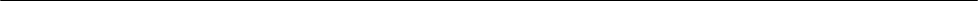 INDONESIABadan Pengawas Tenaga Nuklir, Nuclear Energy Regulatory Agency (BAPETEN)Mandate: Safety, security and peace. This is achieved through provision of regulatory policy concept in the form of comprehensive study and provision of nuclear regulations. This is harmonised with other national regulations and prevailing international requirements. BAPETEN also works on Improvement of licensing and inspection systems, in accordance with relevant safety and security standards, as well as prevailing public service codesHeadquarters: JakartaFounded: 1997Funding: the Indonesian GovernmentRecent Nuclear-Related Activity
Training Workshops
2016: BAPETEN/IAEA: Workshop on Establishing Communication Strategy to build Public Confidence in Regulatory Body
2015: BAPETEN/IAEA Regional Training Course on Information and Computer Security
2015: Workshop on Radioactive Source Security Inspection Simulation TrainingRecent Meetings/Declarations
2014: 3rd ASEM (Asia-Europe Meeting) Seminar on Nuclear SecurityPublications
None reportedWebsite
www.bapeten.go.id/National Nuclear Energy Agency (BATAN)Mandate: 1. Formulation of the national policy and strategy of nuclear science and technology, 
2. Development of nuclear science and technology which is reliable, sustainable and beneficial to the people, 
3. Strengthen the role of BATAN as leader in the regional level, and having an active role internationally, 
4. Conduct prime services in utilization of nuclear science and technology by stressing on the satisfaction of the stakeholders, 
5. Conduct dissemination of nuclear science and technology by stressing on the principles of benefit, safety and security.Founded: 1997Funding: Coordinated and funded by BAPETENRecent Nuclear-Related Activity
None reported
Recent Meetings/Declarations
2017: 2nd International Conference on Nuclear Technologies and Sciences
2017: International Conference on Nuclear Science and Technology Application
2015: 1st International Conference on Nuclear Technologies and Sciences
Publications
None reportedWebsite
www.batan.go.id/index.php/en/Indonesia Centre of Excellence on Nuclear Security and Emergency Preparedness (I-CoNSEP)Mandate: Supports and facilitates development of sustainable human resources through provision of National Nuclear Security Training Programme. Also provides support services for lifecycle equipment management and for prevention, detection of, and response to nuclear security events Standing Secretariat: YesFounded: 2014Funding: Coordinated and funded by BAPETEN Recent Nuclear-Related Activity
Training Workshops
2017: Training on Introduction of Radiation and Nuclear Emergency Response to First Responder, Brimob Polda, West Sumatra
2017: Training on Introduction of Radiation and Nuclear Emergency Response to First Responder, Brimob, East Kalimantan Police
2017: Nuclear Security Training for State Palace Security Officers
2016: Nuclear Security Training for State Palace Security Officers
2016: Training on Combating Emergency Radiation at Brimob Polda Jaba
2016: Radiation Safety Training and Radiation Detection Technique for Paspampres Personnel
2015: Joint Training of BAKAMLA and BAPETEN in Framework of Handling of Radioactive Substances / Unlicensed Nuclear Material in Indonesian Waters Area
2014: IAEA/I-CONSEP Regional Workshop on Integrated Nuclear Security Support Plans
2014: IAEA Inter-regional Training Course on Safeguards & Security Aspects of Nuclear Material Accounting and Control of Facilities

Recent Meetings/Declarations
2014: Seminar with National Stakeholders on Education and Training on Nuclear SecurityPublications
None reported
Website
None reportedJAPANDepartment of Science and Technology for Nuclear Material Management (STNM)Mandate: 
Nuclear Material ManagementOverall management of nuclear materials at JAEA facilities including safeguards, nuclear material control and accountancy, physical protection and transportation of nuclear materialsPolicy Research "Think Tank"Comprehensive policy studies of nuclear nonproliferationAssist government of Japan in making nuclear nonproliferation policyAnalyze and promote domestic and international discussions about nuclear nonproliferation issuesResearch & Development of Nuclear Nonproliferation TechnologiesR & D activities in nuclear material management and nuclear nonproliferationInternational & technical cooperation and contributions to strengthen nuclear nonproliferation regimeSupport for CTBT and DenuclearizationTechnical support for CTBT international monitoring system and surplus weapon plutonium dispositionHuman Resource DevelopmentHuman resource development in area of nuclear nonproliferation in collaboration with the University of TokyoProvision of experts to Japanese government and international organizationsFounded: 2011Location: Naka, JapanFunding: Japan Atomic Energy AgencyRecent Nuclear-Related Activity
None reportedRecent Meetings/Declarations
2013: International Forum on Peaceful Use of Nuclear Energy, Nuclear Non-Proliferation and Nuclear Security - Ensuring Nuclear Non-Proliferation and Nuclear Security of Nuclear Fuel Cycle Options in consideration of the Accident at TEPCO's Fukushima Daiichi Nuclear Power Station
2012: International Forum on Nuclear Energy, Nuclear Non-proliferation and Nuclear Security - Measures to ensure nuclear non-proliferation and nuclear security for the back end of nuclear fuel cycle and regional cooperation in Asia Publications
None reportedWebsite
https://www.jaea.go.jp/04/np/index_en.htmlIntegrated Support Center for Nuclear Non-proliferation and Nuclear Security (ISCN)Mandate: Making use of Japan´s knowledge and experiences in peaceful uses of nuclear energy, ISCN contributes to strengthening nuclear non-proliferation and nuclear security in Asian countries. In order to achieve its purpose, ISCN supports its partners to:Improve human resources and technology infrastructure; Provide effective technical assistance associated with technology development; andAnd play a role as a center of international collaborative activities.Founded: 2010Location: Naka, JapanFunding: Japan Atomic Energy AgencyRecent Nuclear-Related Activity
Training Workshops
2014: Regional training conferences (RTC) on Safeguarding large and small scale reprocessing facilities and activities (SRPC)
2013: RTC on Protection and Prevention Measures against Sabotage of Nuclear Material and Nuclear Facilities
2013: International Training Course on State Systems of Accounting for and Control of Nuclear Material
2013: RTC on Nuclear Security Recommendations on Physical Protection of Nuclear Material and Nuclear Facilities
2013: Workshop for Enhanced Nuclear Security Across Borders
2013: Safeguarding Reprocessing Facilities and Activities
2013: Workshop on Additional Protocol Declarations, Malaysia
2012: Workshop on Additional Protocol  Declarations, Vietnam
2012: Domestic Training Course on Physical Protection of Nuclear Materials and FacilityRecent Meetings/Declarations
2017: International Symposium on Technology Development for Nuclear Security - Focus on Nuclear Forensics and Regional Collaboration
2016: International Forum on Peaceful Use of Nuclear Energy, Nuclear Non-Proliferation and Nuclear Security - Post-Nuclear Security Summit Efforts to Maintain International Momentum on Nuclear Security and Technical Contributions to Nuclear Disarmament
2016: International Symposium on Technology Development for Nuclear Security
2016: International Symposium on Technology Development for Nuclear Non-proliferation and Nuclear Security
2016: International Forum on Peaceful Use of Nuclear Energy, Nuclear Non-Proliferation and Nuclear Security - Post-Nuclear Security Summit Direction toward Maintaining the International Momentum and Enhancing the Non-Proliferation Regime
2014: International Forum on Peaceful Use of Nuclear Energy, Nuclear Non-Proliferation and Nuclear Security - Future direction toward promoting non-proliferation and ideal method of developing human resources using Centers of Excellence (COEs) following New Strategic Energy Plan
2013: International Forum on Peaceful Use of Nuclear Energy, Nuclear Non-Proliferation and Nuclear Security - Ensuring Nuclear Non-Proliferation and Nuclear Security of Nuclear Fuel Cycle Options in consideration of the Accident at TEPCO's Fukushima Daiichi Nuclear Power Station
2013: ISCN/JAEA Seminar on Peaceful Use of Nuclear Energy, Non-proliferation and Security
2013: Seminar on Peaceful Use of Nuclear Energy and Nuclear Non-proliferation in Turkey
2013: Seminar on Peaceful Use of Nuclear Energy and Nuclear Non-proliferation in Jordan
2013: State Nuclear Regulatory Inspectorate of Ukraine -ISCN Seminar, “Experiences of Ukraine and Japan: Nuclear Non-proliferation and Overcoming from Accidents
2012: Seminar on Peaceful Use of Nuclear Energy in Mongolia
2012: Seminar on Peaceful Use of Nuclear Energy in Malaysia
2012: International Forum on Nuclear Energy, Nuclear Non-proliferation and Nuclear Security - Measures to ensure nuclear non-proliferation and nuclear security for the back end of nuclear fuel cycle and regional cooperation in AsiaPublications
None reportedWebsite
https://www.jaea.go.jp/04/iscn/iscn_old/02_about_en.htmlNuclear Regulation Authority (NRA)Mandate: To protect the general public and the environment through rigorous and reliable regulations of nuclear activitiesFounded: 2012Location: TokyoFunding: Japanese GovernmentRecent Nuclear-Related Activity
2013: joint meeting of the Reconstruction Promotion Committee and the Nuclear Emergency Response HeadquartersRecent Meetings/Declarations
2012-2013: NRA held 35 meetings and made 200 decisions. Publications
2015: Measures for Mid-term Risk Reduction at TEPCO’s Fukushima Daiichi NPS
2014: Analysis of the TEPCO Fukushima Daiichi NPS AccidentWebsite
https://www.nsr.go.jp/english/MALAYSIAMalaysian Nuclear Agency (Agensi Nuklear Malaysia)Mandate: Excellence in research and applications of nuclear technology for sustainable developmentLocation: BangiFounded:  1972Funding: Minister of Science, Technology and the EnvironmentRecent Nuclear-Related Activity
2015: Course on Nuclear Malaysia Radiation Safety and Emergency Procedures Awareness
2014: Seminar on Safety Assessment of Long Term Performance of Repository and Borehole Disposal Facilities (AMBER) 
2014: Safety Advisory Committee Workshop on Research Reactors in Asia and Asia Pacific (RAS CAP) 2014: Radiation Safety Awareness Seminar 
2013: Course on Radiological Safety Awareness for Nuclear Malaysia Radiation Workers 
2013: Workshop on Radiation Safety and Dose Assessment
2012: Workshop on Radiation Safety Audit for ISO/IEC (International Organization for Standardization/International Electrotechnical Commission) 17024
2012: 2nd South East Asia Regional Workshop on Radioactive Source Security Level BMeetings/Forums
2015: Nuclear Malaysia-JAEA Steering Committee Meeting
2013: The 29th Annual Meeting of Kelab Sukan Dan Kebajikan Agensi Nuklear MalaysiaPublications
2013: Malaysian Nuclear Agency Strategic Plan 2012-2020Website
www.nuclearmalaysia.gov.my/MONGOLIANuclear Energy CommissionMandate: Regulate and coordinate activities on the usage of radioactive minerals and nuclear energy, introduction of nuclear technology, development of nuclear science, advancement of human resources and ensuring nuclear and radiation safety in the territory of Mongolia.Location: UlaanbaatarFounded:  1962Funding: Central GovernmentRecent Nuclear-Related Activity
2017: Joint Workshop on Threat Assessment and Design Basis Threat with IAEA, 01-04 August, Ulaanbaatar, 
2017: The Joint Follow Up Training Course on Reactor Engineering, 12-19 June, Ulaanbaatar, hosted with Japan Atomic Energy Agency.
2017: Joint NEC/European Commission Workshop on Development of national radiation emergency preparedness and response plan, 15-17 May
2017: Launched Regulatory regime for nuclear safety and enhancing radiation safety and nuclear safeguards in Mongolia program with the EU
2015: Radiation Protection Training Course on Safety of Nuclear Gauge and X-ray Equipment, 10-12 August. 
2014: Joint training on Nuclear and Risk Emergency Preparedness with the Japanese Ministry of Economy, Trade and Industry 
2014: workshop on the importance of nuclear and radiation security, nuclear protection, and nuclear responsibility and emphasis on these issues, organized by the experts of the IAEA, 24-26 June, Ulaanbaatar 
2013: Jointly hosted the Radiation Physical Protection project with the US Department of Energy, 2013: Training on Radiation Safety during Radiology and Equipment testing in the Field of Research and Geology Exploration, March 25-26.
2012: Training on Ensuring Radiation Safety during the Use of Nuclear Weights, 26-27 October. 
2012: Jointly training on Detecting and Safeguarding Neutral Generators with the US Department of Energy, 14 May
Meetings/Forums
None ReportedPublications
None ReportedWebsite
http://nea.gov.mn/en/PHILIPPINESPhilippine Nuclear Research Institute (PNRI) Mandate: Conduct research and development on the application of radiation and nuclear techniques, materials and processesUndertake transfer of research results to end-users, including technical extension and training servicesOperate and maintain nuclear research reactors and other radiation facilitiesLicense and regulate activities relative to production, transfer and utilization of nuclear radioactive substancesLocation: Quezon CityFounded:  1958Funding: Department of Science and TechnologyRecent Nuclear-Related Activity
2016: ANSN Regional Workshop on Safety Culture Self Assessment (SCSA) for Middle Managers
2016: Regional Training Course on Security of Radioactive Material in Transport
2016: Regional Workshop on Radiation Monitoring and Information Sharing in an Emergency under RAS9077 Project
2015: Regional Workshop on Blind Faults and Volcano Hazards Relevant to Nuclear Power Plant Site Safety and the Sixth Annual Meeting of the ANSN Topical Group on Siting
2015: Regional Training Course on Strengthening an Effective Compliance Assurance Regime for the Transport of Radioactive Materials
2015: Regional Training/ Workshop on Uranium Potential and Exploration of Asia Pacific
2014: IAEA Regional Training Course on the Organization, Staffing and Competencies of the Regulatory Body
2014: IAEA National Training Course on Communication with the Public in a Nuclear or Radiological Emergency
2013: Second Regional Workshop on the Implementation of IAEA General Safety Requirements Part 3: Radiation Protection and Safety of Radiation Sources: International Basic Safety Standards
2012: FNCA Workshop on Radiation Safety and Radioactive Waste Management
Meetings/Forums
2016: IAEA/IFNEC (International Framework for Nuclear Energy Cooperation) International Conference for Asia and the Pacific
2012: Initial Project Coordination Meeting of RAS9071 “Establishing a Radioactive Waste Management Infrastructure”
2012: First Coordination and Steering Meeting of RAS5065 Project on Supporting Climate Proofing Rice Production Systems (CRiPS) Based on Nuclear Applications
2012: RCA-UNDP Project Annual Review
2012: Asian Nuclear Safety Network Steering Committee Meeting
2012: 4th annual Meeting, Governmental Regulatory Infrastructure (GRI) Topical Group and Regional Workshop on Continuous Improvement of GRI in Member States Through Self-AssessmentPublications
2017: Country Programme Framework (CPF)Website
www.pnri.dost.gov.ph/SINGAPORERadiation Protection and Nuclear Science Department (RPNSD)Mandate: Administers Radiation Protection Act and subsidiary Regulations through system of licensing, notification, authorisation, inspection, and enforcement on irradiating apparatus and radioactive materialsLocation: SingaporeFounded:  1972Funding: National Environment AgencyRecent Nuclear-Related Activity
None reportedMeetings/Forums
None reportedPublications
None reportedWebsite
www.nea.gov.sg/anti-pollution-radiation-protection/radiation-protectionSOUTH KOREAInternational Nuclear Security Academy (INSA)Mandate: An advanced international education and training center focused on nuclear security. INSA offers comprehensive education courses that cover various subjects, such as nuclear security, safeguards and export control. Unlike other nuclear training centers, the academy provides training programs on nuclear security as well as nuclear non-proliferation. INSA runs programs that place special emphasis on improving field experience by utilizing test facilities and security drillsLocation: Insa-dongFounded: 2010Funding: KINAC (see below)Recent Nuclear-Related Activity
Training Workshops
2017: 12th INSA International Training Course - Establishing and Maintaining State Safeguards Infrastructure
2017: 11th INSA International Training Course - Fundamentals of Nuclear Safeguards
2017: INSA Train the Trainer Course on Establishing and Maintaining State Safeguards Infrastructure
2017: IAEA International Training Course (ITC) on State Systems of Accounting for and Control of Nuclear Material(SSACs) for Newcomer States
2016: IAEA Regional Workshop on Integrated Approach to Human Resouce Development in the Field of Nuclear Security
2016: 9th INSA ITC on Strategic Trade Controls
2016: INSA Train the Trainer Course on Introduction to Strategic Trade Controls
2016: 8th KINAC/INSA International Training Course on Nuclear Safeguards
2016: 7th KINAC/INSA International Training Course on Nuclear Security
2015: 6th KINAC/INSA International Training Course on Strategic Trade Controls
2015: IAEA Regional Training Course on Protection and Prevention Measures Against Sabotage of Nuclear Facilities
2014: KINAC/INSA 2nd International Training Course on Safeguards
2014: 1st INSA International Training Course on Nuclear SecurityRecent Meetings/Declarations
None reportedPublications
None reportedWebsite
http://insa.kinac.re.kr/english/main.do?s=englishKorea Institute of Nuclear Non-proliferation and Control (KINAC)Mandate: Promotes enhancement of nuclear transparency for  peaceful use of nuclear energy in Republic of Korea and contributes to international non-proliferation efforts. This is achieved through: enhancement of nuclear non-proliferation policy and import/export control, establishment of national physical protection systems, enhancement of external cooperation, public relations and education, development of technology for verification and detection and establishment of national safeguards system  Location:  Hwaam-dong.Founded: 2006Funding: South Korean Government Recent Nuclear-Related Activity
Training Workshops
2015: Workshop on Cooperation on Computer Security for Nuclear Facilities Strengthened.
2015: Nuclear Security workshop for Nuclear Facilities with the Nuclear Science and Security Consortium
2014: KINAC/INSA/IAEA hold Regional Training Course(RTC) on handling radioactive material detected outside of controlled borders.
2014: KINAC/INSA officials visit Mongolia, Vietnam, Myanmar, Indonesia and the Philippines as part of efforts to survey the educational and training needs of these countries.Recent Meetings/Declarations
2015: 4th KINAC/INSA security conference held
2014: 2nd KINAC/KAVA (Korean Arms Verification Agency) meetingPublications
None reportedWebsite
http://www.kinac.re.kr:8181/eng.doTHAILANDOffice of Atoms for Peace (OAP)Mandate: Establish rules, regulations and measure for control and regulation of use of nuclear energy and waste management; to control and regulate peaceful uses of nuclear energy and nuclear facilities through Bureau of Radiation Safety Regulation (BRSR) and Bureau of Nuclear Safety Regulations (BNSR). Control functions (inspections) in general are performed through competent officials appointed by the Minister who takes charge and control of the execution of the Act; Cooperate for nuclear affairs and foreign relationsLocation: BangkokFounded:  1961Funding: Ministry of Science and TechnologyRecent Nuclear-Related Activity
2017: Workshop on Reactor Site Application Reviews, Bangkok, Thailand
2017: Joined the annual Crisis Management Exercise CMEX-17 with JapanMeetings/Forums
None reported	Publications
None reportedWebsite
http://www.oap.go.th/en/Thailand Institute of Nuclear Technology (TINT) Mandate: Administrate and operate the research reactor and other nuclear facilities, and provide nuclear technology and nuclear safety services to the public. Promote a nuclear network and cooperate with organizations and research institutions, both domestic and international. Location: BangkokFounded:  2006Funding: Ministry of Science and TechnologyRecent Nuclear-Related Activity
None reportedMeetings/Forums
None reported	Publications
None reportedWebsite
http://www.tint.or.th/index.php/en/VIETNAMVietnam Atomic Energy Institute (VAEI) Mandate: To research and develop nuclear power technology including nuclear reactor technology, nuclear island equipment, nuclear fuel, reactor materials, radioactive waste, spent fuel management, radioactive ore processingTo develop technical support capacity on quality control and quality assurance for building and equipment of nuclear power plant, to ensure radiation and nuclear safety, radiation and nuclear measurement calibration, environmental radiation monitoring, radiation environmental impact assessment and radiological emergency preparednessTo research and develop radiation and radio-isotope applications in the fields of health, agriculture, industry, environment and natural resourcesTo train and develop man power adapt to the development requirement of VINATOM and related organizationsTo develop a system of science and technology enterprises in the areas of radiation and nuclear power applicationsLocation: HanoiFounded:  1976Funding: Ministry of Science and TechnologyRecent Nuclear-Related Activity
None reportedMeetings/Forums
2013: Technical seminar on Water-Water Energetic Reactor (VVER) reactor technology	Publications
None reportedWebsite
www.vinatom.gov.vn/en-us/home.aspxVietnam Agency for Radiation and Nuclear Safety (VARANS)Mandate: Assists Minister of Science and Technology to fulfil State management functions in terms of radiation safety, nuclear safety; security of radio-activity sources, nuclear materials, nuclear units; nuclear control and implement professional activities in order to fulfil the above-mentioned functionsLocation: Hanoi.Founded:  1995Funding: Ministry of Science and TechnologyRecent Nuclear-Related Activity
Training Workshops
2017: Co-organized IAEA Safeguards Workshop on Additional Protocol and National Inspections 
2016: Workshop on development of comprehensive system for safeguards
Meetings/Forums
None reportedPublications
2015: National report on radiation safety for the department of science and technology 
2015: Annual report of radiation safety and nuclear
Website
www.varans.vn/en/OthersTaiwanThe Atomic Energy Council (AEC)Mandate: The primary mission is to protect public health and safety and the environment from effects of radiation from nuclear materials and facilities. AEC is also the competent authority for nuclear safeguards and security in Taiwan.Location: Yonghe CityFounded:  1955Funding: Executive YuanRecent Nuclear-Related Activity
2014: 29th Taiwan-Japan Nuclear Safety Workshop
2012: 27th Taiwan-Japan Nuclear Safety WorkshopMeetings/Forums
2017: Taipei Economic and Cultural Representative Office in the United States (TECRO) and the American Institute in Taiwan (AIT) Joint Standing Committee on Civil Nuclear Cooperation (JSCCNC) annual meeting
2017: 3rd AEC-Nuclear Regulators Authority (NRA) Regulatory Exchange Meeting
2016: Taipei Economic and Cultural Representative Office in the United States (TECRO) and the American Institute in Taiwan (AIT) Joint Standing Committee on Civil Nuclear Cooperation (JSCCNC) annual meeting
2016: 2nd AEC-Nuclear Regulators Authority (NRA) Regulatory Exchange Meeting
2015: 1st AEC-NRA Regulatory Exchange Meeting
2015: TECRO-AIT JSCCNC annual meeting
2014: TECRO-AIT JSCCNC annual meetingPublications
None reportedWebsite
http://www.aec.gov.tw/english/Part V: Global International Organisations/Arrangements active in AsiaInternational Atomic Energy Agency (IAEA)Standing Secretariat: Vienna, AustriaFounded: 1957Members: 168 statesFunding: Member states’ annual assessed contributions and extra budgetary contributions, including government cost-sharing and in-kind contribution.Mandate: ‘To accelerate and enlarge the contribution of atomic energy to peace, health and prosperity throughout the world. It ensures, so far as it is able, that assistance provided by it or at its request or under its supervision or control is not used in such a way as to further any military purpose’Recent Nuclear-Related Activity
Training Workshops in Asia Pacific Region
2017: Training Course for Nuclear Safety Reviewers in Integrated Regulatory Review Service Missions, Vienna
2017: Workshop on Small Modular Reactor Safety and Licensing, Jakarta
2016: Regional Workshop on Drafting Regulations for the Safe Transport of Radioactive Material, Vienna
2016: Workshop for from Small Pacific Island Countries on designing IAEA technical cooperation projects, Marshall Islands
2015: KINAC/INSA/IAEA RTC on handling radioactive material detected outside of controlled borders, Seoul, South Korea
2015: IAEA Regional Training Course on Nuclear Security Culture, Vietnam
2015: IAEA Regional WS on Security Management and Security Plan on Radioactive Materials and Associated Facilities, Malaysia
2015: IAEA Regional Workshop on Strategy to Establish Inventory for the Security of Radioactive Sources, Myanmar
2014: IAEA/I-CONSEP Regional Workshop on Integrated Nuclear Security Support Plans, Indonesia
2014: IAEA Inter-regional Training Course on Safeguards & Security Aspects of Nuclear Material Accounting and Control of Facilities 
2014: IAEA/ASEANTOM Regional Training Course on Security of Radioactive Sources for Regulatory Body, Indonesia
2013: Technical Meeting on Accident Monitoring Systems for Nuclear Power Plants, Hwaseong-si, South Korea
2013: Joint Korea Atomic Energy Research Institute (KAERI)-IAEA Course on Natural Circulation Phenomena and Passive Safety Systems in Advanced Water Cooled Reactors, Daejeon, South Korea
2012: International Workshop on Prevention and Mitigation of Severe Accidents in Sodium-cooled Fast Reactors (organized by the Japan Atomic Energy Agency in cooperation with the IAEA), Tsuruga, JapanRecent Meetings/Declarations
2017: Statement by Director General Yukiya Amano on DPRK
2016: Statement by Director General Yukiya Amano on DPRK
2016: Statement by Director General Yukiya Amano on the DPRK’s Announcement of a Nuclear Test
2015: Director General's Keynote Address to 3rd Philippine Nuclear Congress, Manila, Philippines 
2013: Statement on Second Anniversary of Fukushima Accident
2012: Statement at Fukushima Ministerial Conference on Nuclear SafetyPublications
2016: Safety Reassessment for Nuclear Fuel Cycle Facilities in Light of the Accident at the Fukushima Daiichi Nuclear Power Plant
2015: IAEA Report on Strengthening Research and Development Effectiveness in the Light of the Accident at the Fukushima Daiichi Nuclear Power Plant
2015: IAEA Report on Severe Accident Management in the Light of the Accident at the Fukushima Daiichi Nuclear Power Plant
2015: The Fukushima Daiichi Accident
2014: Safety Reassessment for Research Reactors in the Light of the Accident at the Fukushima Daiichi Nuclear Power PlantWebsite
https://www.iaea.org/Nuclear Threat Initiative (NTI)Mandate: The NTI works to prevent catastrophic attacks with weapons of mass destruction and disruption - nuclear, biological, radiological, chemical and cyber. The NTI designs innovative threat-reduction projects that show governments the way and build momentum and support for action. The NTI works with presidents and prime ministers, scientists and technicians, educators and students, and people from around the world. We collaborate with partners worldwide. And we use our voice to raise awareness and advocate for creative solutions.Headquarters: Washington DC, USAFounded: 2001Funding: NTI is a non-profit organisation that exists through donations from private individuals and corporations. In 2014 1% of funding was donated by government bodies, 76% by individuals and corporations and 21% by foundations. Recent Nuclear-Related Activity
None reported Recent Meetings/Declarations
2016: Global Dialogue Meeting, Washington, D.C, US
2015: Global Dialogue Meeting, New York, US
2014: Global Dialogue Meeting, Prague, The Czech Republic 
2013: Global Dialogue Meeting, Annecy, France
2013: Meeting with more than 30 high-profile global leaders from five continents to outline steps to develop consensus on responding to nuclear dangers, Singapore
2012: Two Global Dialogue Meetings
Publications
2016: Yearly country highlights
2016: Yearly Nuclear Security Index
2016: Building a Framework for Assurance, Accountability, and Action
2016: Action for the 2016 Nuclear Security Summit: Regional HEU-Free ZonesWebsite
www.nti.org/Proliferation Security Initiative (PSI)Mandate: PSI strives to co-ordinate participating states’ efforts, consistent with national legal authorities and relevant international law (e.g. United Security Council Resolution 1540) and frameworks, to stop proliferation-related trade in Weapons of Mass Destruction (WMDs), related materials and delivery systems. PSI is a complement to existing counter proliferation efforts.PSI seeks to unite every state, regardless of size or location, concerned about the spread of WMD and willing to undertake the commitments in the Statement of Interdiction Principles.  Endorsers of PSI also seek to cooperate with any state whose ships, flags, ports, territorial waters, airspace, or land might be used for proliferation purposes by states and non-state actors of proliferation concern.Founded: 2003Standing Secretariat: NoMembers (Asia-Pacific Members only): Australia, Brunei, Cambodia, Japan, South Korea, Malaysia, Mongolia, New Zealand, Papua New Guinea, Philippines, Samoa, Singapore, Thailand, Vanuatu, VietnamFunding: contributions from participating statesRecent Nuclear-Related Activity
Training Workshops in Asia-Pacific Region
2017: Training course for 1540 National Points of Contact in Asia-Pacific region, China
2016: PSI Asia-Pacific Exercise Rotation (APER) Exercise Deep Sabre 2016, Singapore
2015: PSI Asia-Pacific Exercise Rotation (APER) Exercise Maru, New Zealand
2015: Two PSI Post-endorsement workshops, Malaysia
2015: Asia-Pacific PSI Outreach, South Korea
Recent Meetings/Declarations
2017: Operational Experts Group Intercessional Meeting, Canada
2017: PSI Regional Workshop and Tabletop Exercise (TTX), Lithuania
2017: PSI Asia-Pacific Exercise Rotation (APER) Exercise Pacific Protector 2017, Australia
2017: Operational Experts Group Meeting, Singapore
2016: Operational Experts Group Intercessional Meeting, Australia
2015: Operational Experts Group Intercessional Meeting, Germany
2015: Operational Experts Group Meeting, Canada
2014: Operational Experts Group Meeting, USA
2013: Operational Experts Group Meeting, Poland
2012: GE PSI Outreach Seminar, Germany
2012: Regional CCP Workshop, Poland
2012: OEG Meeting, South KoreaPublications
2012: Proliferation Security Initiative Website
http://www.psi-online.info/The World Association of Nuclear Operators (WANO)Mandate: To maximise safety and reliability of nuclear power plants worldwide by working together to assess, benchmark and improve performance through mutual support exchange of information and emulation of best practicesFounded: 1989Standing Secretariat: London; Asia-Pacific Regional Centre in TokyoMembers: Asia Pacific includes China National Nuclear Corp, Japanese Nuclear Operators, Nuclear Power Corporation of India Ltd, Pakistan Atomic Energy Commission, Taiwan Power Company, Chubu Electric Power Company, Chugoku Electric Power Company, Electric Power Development Co., Ltd, Fujian Fuqing Nuclear Power Company, Hainan Nuclear Power Company, Hokkaido Electric Power Company, Hokuriku Electric Power Company, Japan Atomic Power Company, Kansai Electric Power Co., Kyushu Electric Power Co., Inc., Nuclear Power Qinshan JVC, Qinshan Nuclear Power Company, Sanmen Nuclear Power Company, Shikoku Electric Power Company, Third Qinshan Nuclear Power Co., Tohoku Electric Power Company, Tokyo Electric Power Company, Japan Nuclear Safety InstituteFunding: Operating funds from affiliated utilitiesRecent Nuclear-Related Activity
2016: 54 plant peer reviews 
2015: 65 plant peer reviews 
2014: 46 plant peer reviews 
2013: 43 plant peer reviews 
2012: 43 plant peer reviews Recent Meetings/Declarations
None reportedPublications
2015: Compass - WANO Long-Term Plan 2015-2019
2013: Traits of a Healthy Nuclear Safety CultureWebsite
http://www.wano.info/en-gbWorld Institute for Nuclear Security (WINS)Mandate: WINS is a leader in professional development and certification for nuclear security management. WINS works to ensure that all nuclear and other radiological materials and facilities are effectively secured by demonstrably competent professionals applying best practice to achieve operational excellence Founded: 2008Standing Secretariat: Vienna, AustriaMembers: WINS Members is offered to organisations and individuals that have accountabilities for nuclear security and who wish to share and promote implementation of best security practices. Current memberships is 3976 organisations and individuals in 122 countriesFunding: Voluntary sources, including governments, philanthropic organisations and operators. Recent Nuclear-Related Activity
WINS runs the WINS Academy, which offers the certification in Nuclear Security Management. Its programme centres on a core philosophy that sees security as a fundamental aspect of risk management and corporate reputationRecent Meetings/Declarations
None reportedPublications
2016: Considerations for the Adoption of Alternative Technologies to Replace Radioactive SourcesWebsite
https://www.wins.org/AcronymsAEC                     The Atomic Energy Council AIT                      American Institute in Taiwan ANSN                  Asian Nuclear Safety Network APEC 		Asia-Pacific Economic CooperationAPER                   Asia-Pacific Exercise RotationAPLN                   Asia-Pacific Leadership Network for Non-Proliferation and DisarmamentAPSN 		Asian Pacific Safeguards NetworkARF                   	ASEAN Regional ForumARPANSA            The Australian Radiation Protection and Nuclear Safety Agency ASEAN 		Association of South East Asian NationsASEANTOM        ASEAN Network of Regulatory Bodies on Atomic EnergyASEM                   Asia-Europe MeetingASNO                   Australian Safeguards and Non-Proliferation OfficeASNS                    Asian Nuclear Safety Network BAPETEN 	Badan Pengawas Tenaga Nuklir, Nuclear Energy Regulatory Agency (Indonesia)BATAN                National Nuclear Energy Agency, IndonesiaCAEA                   China Atomic Energy AuthorityCCRI                    Consultative Committee for Ionizing Radiation CPF                     Country Programme Framework CSCAP                 Council for Security Cooperation in the Asia PacificDOE                    US Department of Energy EAF 		East Asian ForumEAS                      East Asia Summit ERIA 		Economic Research Institute for ASEAN and East Asia EU                        European UnionGCNEP                Global Centre for Nuclear Energy PartnershipFNCA		Forum for Nuclear Cooperation in Asia IAEA 		International Atomic Energy AgencyICNA 		International Conference for Nuclear Cooperation in Asia I-CoNSEP 	Indonesia Centre of Excellence on Nuclear Security and Emergency PreparednessIEC                       International Electrotechnical Commission IFNEC                  International Framework for Nuclear Energy CooperationINSA 		International Nuclear Security AcademyISCN 		Integrated Support Center for Nuclear Nonproliferation and Nuclear SecurityISIS Malaysia     Malaysia Institute of Strategic and International Studies ISM		Inter-Sessional Meeting ISO                       International Organization for StandardizationITC                        International Training CourseJSCCNC                Joint Standing Committee on Civil Nuclear Cooperation KAERI                  Korea Atomic Energy Research InstituteKAVA  		Korean Arms Verification AgencyKINAC 		Korea Institute of Nuclear Nonproliferation and ControlKNPS                   Korea Nuclear Policy Society  NEEG		Nuclear Energy Experts Group, CSCAPNNSA                  China’s National Nuclear Safety Administration NRA                     US Nuclear Regulation AuthorityNTI 		Nuclear Threat Initiative 		NPD		Non-Proliferation and DisarmamentOAP                     Office of Atoms for Peace, Thailand PNG                     Papua New Guinea PNRI                    Philippine Nuclear Research Institute PSI 		Proliferation Security InitiativeRCA                      Regional Cooperative Agreement RPNSD                 Radiation Protection and Nuclear Science Department RPS                      Radio Protection Series RTC		Regional Training Course SATG                   Safety Analysis Topical Groups SBO                     Station BlackoutSMRs	              Small and Medium Sized Reactors SNSTC                 State Nuclear Security Technology Center STNM                 Department of Science and Technology for Nuclear Material ManagementTC                        IAEA Technical Cooperation TECRO                Taipei Economic and Cultural Representative Office in the United States TINT                    Thailand Institute of Nuclear Technology TRM                    Top Regulators’ Meeting TTX                      Tabletop ExerciseUSCSCAP            United States Council for Security Cooperation in AsiaVAEI                    Vietnam Atomic Energy Institute VARANS 	Vietnam Agency for Radiation and Nuclear SafetyVVER                   Water-Water Energetic ReactorSEANWFZ 	South East Asian Nuclear Weapons Free ZoneSNSTC 		State Nuclear Security Technology CenterWANO                The World Association of Nuclear OperatorsWINS		World Institute of Nuclear SecurityEndnotes